                                                МКОУ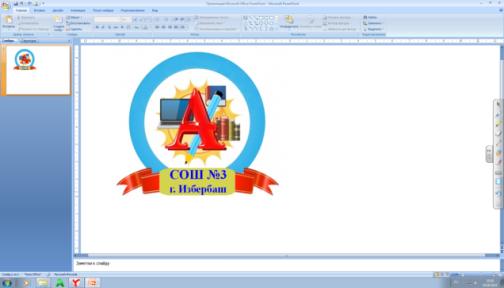         СРЕДНЯЯ ОБЩЕОБРАЗОВАТЕЛЬНАЯ ШКОЛА №3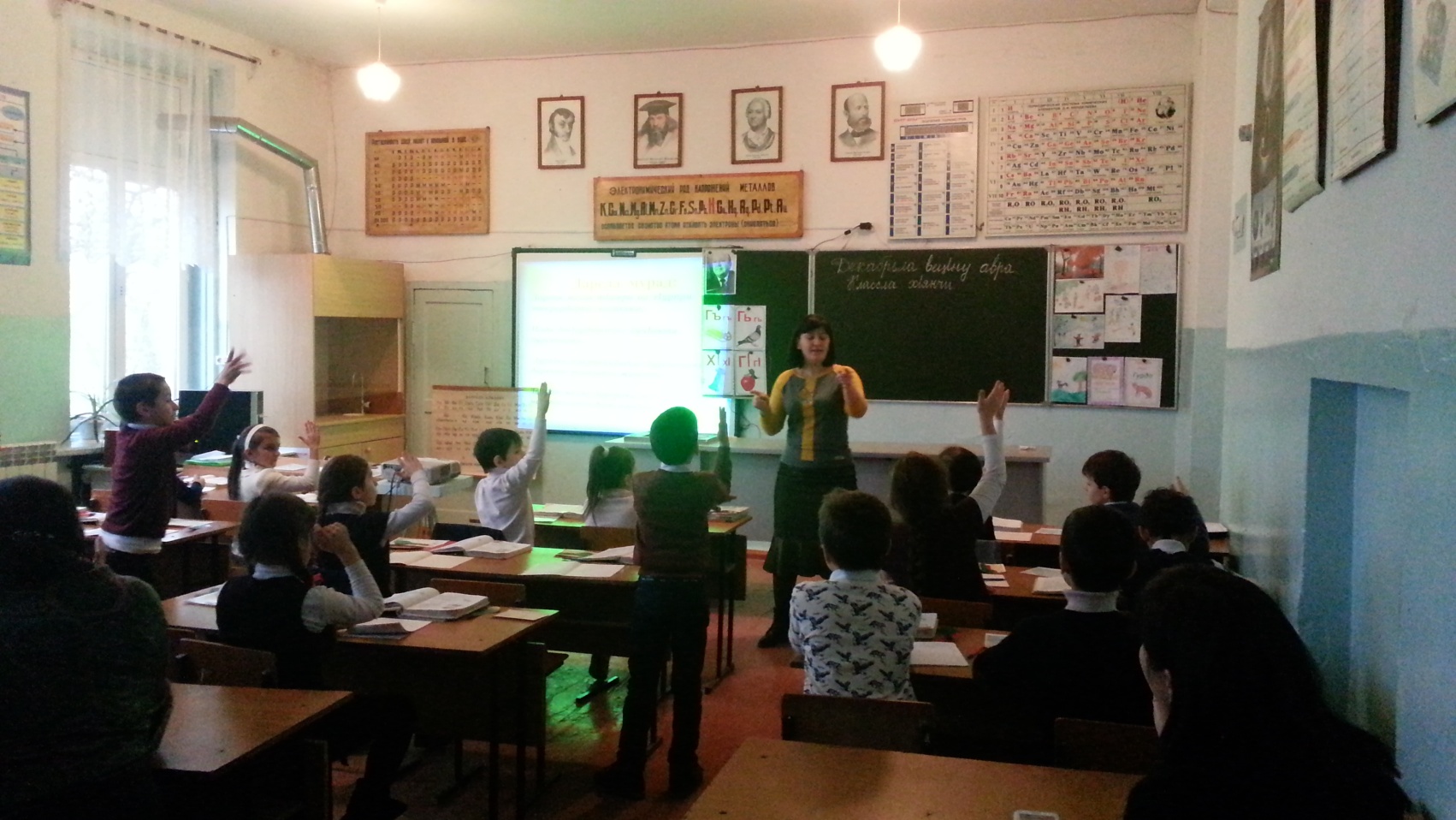                                                                                Провела  учительница даргинского                                                                                                                                                                                          языка  и литературы  СОШ № 3                                                                                                                                                                                                      УМАЛАТОВА  Г. Х.                                                                                                                                                                                                 Избербаш  2018 г.Тема:«Кь кь - хIярп ва тIама».                                                                                                                                                                        Дарсла  мурад:   КIирка  хIярп  Кь дурхIнази  багьахъни;  Кь- лебти                                                                дугьби  дархьли  ирахъес , дучIахъес ва  лукIахъес  дурхIни                                        бурсибарни; дарган  мезла  тIамри  ва  хIурпри                                       тикрардарни , кагахъни ;  илди декIардира хъес                                                                       бучIанти   бурсибарни;                                       ДурхIни пикрибикIахъес  бурсибарни , дархьти  таманти                                       жавабти  лугахъни; Дарган  мезла дурсрачи , вегI акIубти                                                                          мер-мусаличи  диги имцIабарни.Формирование  универсальных  учебных  действий.Познавательные УУД:Формировать  умение  принимать  учебную задачу и стремиться её выполнять. Развивать умение наблюдать, сравнивать, обобщать, делать выводы.    Расширять словарный запас.Личностные УУД: Воспитывать понимание важности изучения родного  языка. Воспитывать любовь, уважение к родному языку.Регулятивные УУД:Планировать совместную деятельность.  •    Контролировать и оценивать свою деятельность на уроке.Коммуникативные УУД:   •  Формирование  умения сотрудничать с учениками и учителем в решении  учебных задач.
  •   Развивать умение четко формулировать и доказывать собственное  мнение, вести          учебный диалог, строить развернутые высказывания. Дарс  гIеббурцути ваяхI:  поэтла  портрет ,карточкаби, буралаби,                                                         тестани,"Лачин"журнал, дурхIнанала                                                         проектуни,  плакат"Дигахъен ва   руркъен                                                                 нешла мез", проектла доска, проектор.                                                   Дарсла план:Класс  дарсличи  хIядурбарни.( Тема ва  мурад аргъахъни ).Фронтальный опрос. ДекIар-декIарти заданиебачил кIирка хIурпри тикрардарни. Физминутка.Сагаси  тема  кабихьни.Дарс  кагахъни. Рефлексия.              Хъули  хIянчи бедни. Дарсла башри.                                                                                                                                             1. Дарс бехIбихьни, илала тема  ва мурад аргъахъни.Учитель:                                                                                                                                       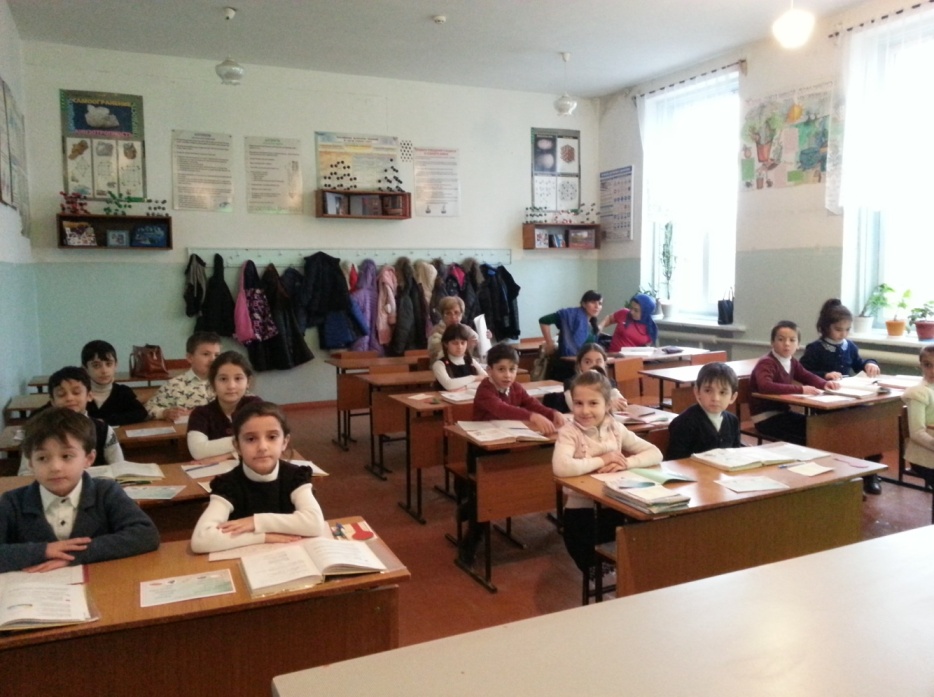 Салам  хIуша  дакIибтас                                                                                                                                           Иш  нушала  дарсличи,                                                                                                                                       ГIурра  халаси  салам                                                                                                                                          ХIушаб  диштIати  чатIнас!Ученикуни:   Салам! Нуша - разити  дурхIни,                                                                                                                          Нуша - сакIубти дурхIни,                                                                                                                                   Дахъал  гъай  хIейгахъехIе:                                                                                                                                 ХIядур!- или  ибхIели,                                                                                                                      Мурталра  хIядуртира!-                                                                                                                             или жаваб  лугехIе.   Учитель: Кадиирая. ИшбархIи нушала дарган  мезла дарс саби.  Нушани  ил дурабуркIехIе  цабара гIядатла ахIенси тяхIярли. Слайд №1,22. Фронтальный опросличил даргала алфавит тикрарбарни.Учитель:  Бурая  гьари  чум  хIярп  лера  даргала  алфавитлизир? Сегъунти  дирара  хIурпри ?  Чум сари абхьибти  хIярп  даргала  алфавитлизир? Сен абхьибти или дикIутира?  Чум  сари кьяпIти ?Урус  мезлизир  чум сари ? ГIур сегъунти  хIурпри лера  дарган  мезлизир урус мезлизир  агарти ? Сен  кIиркаби  или дикIутира ? Сегъунти  элементуни лера? (ДурхIнани  суалтас  жавабти луга).ТикрардирехIе  нушани  делчIунти  кIирка  хIурпри. (суратуназир  чедиахъулра , дурхIнани  илди  дуру)  Слайд №33. ДекIар–декIарти заданиебачил кIирка хIурпри  кагахъни.Учитель:   БелкIеная  тетрадунази  число ва классла  хIянчи.                                                 Декабрьла  вецIну  авра .                                                                                                                          Классла  хIянчи.                                                                                                                                                 Учитель:  БехIбирхьехIе  нушала  хIянчи. КIирка хIурпри кадатирая. Слайд №4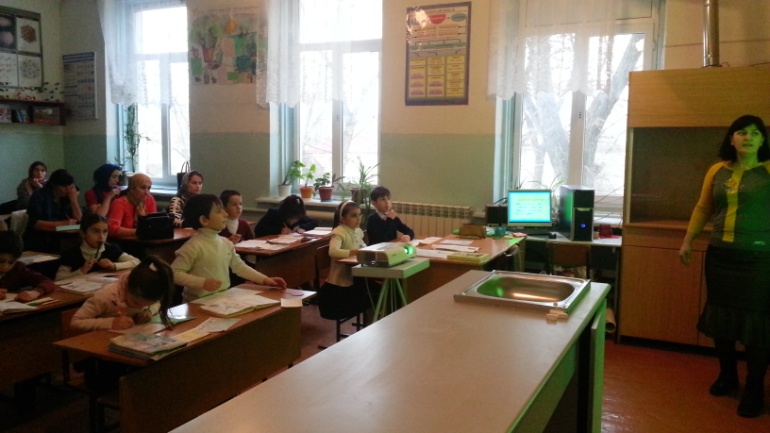  Карточка  №1  Дарган  мезла  ва урус мезла  дугьби  цугдуцая.  Слайд №5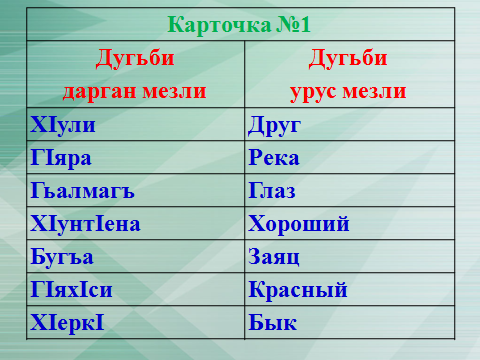 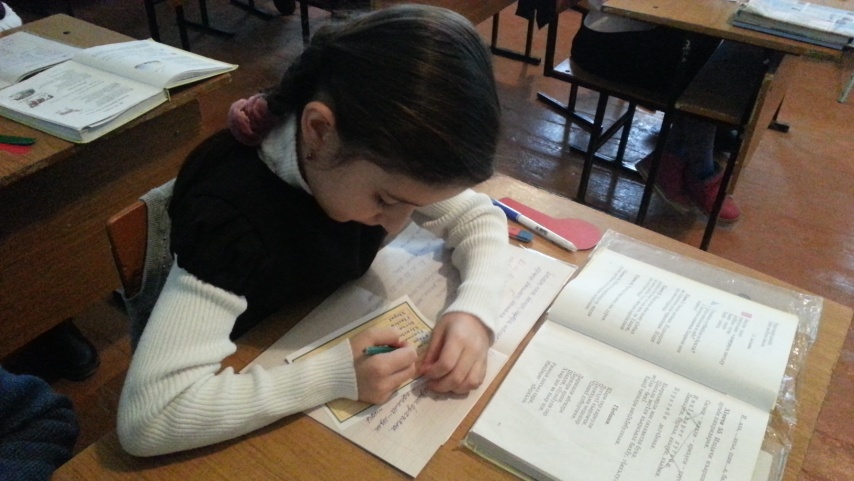  4. Физминутка.   Слайд №6.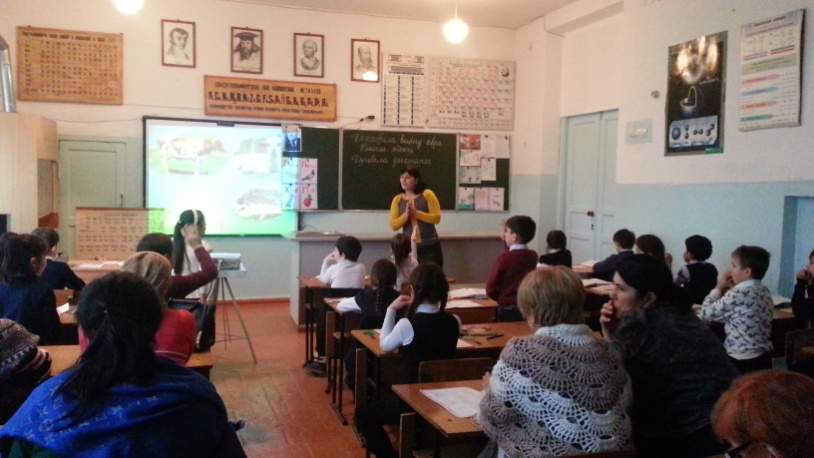       5.Сагаси  тема  кабихьни.Суратуни  хIердарни . Слайдличир  мицIирагла  суратуни. Слайд №7.                                     Кьял, мукьара,  кьядга,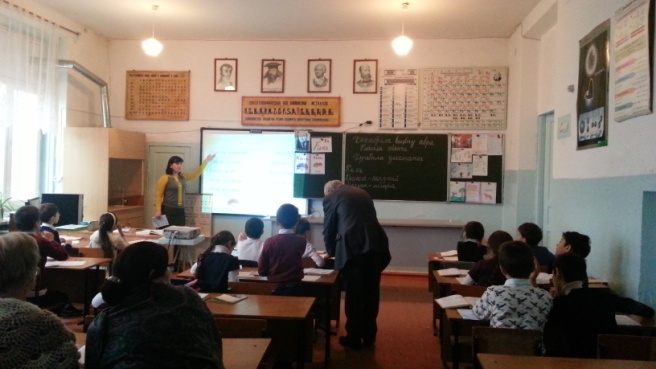 Учитель:  Се сари суратлизирти ?                                                                                                      Ученик:  МицIираг.                                                                                                                                  Учитель:  Сегъунти дирара мицIираг ?                                                                                         Ученик: ДугIла  ва  хъа  мицIираг.                                                                                               Учитель: Сегъунти мицIираглис  хъа дикIулра?                                                                       Ученик: Хъулир  хIердирути  сари  хъа мицIираг.                                                              Учитель:  ДугIла  мицIираг  сегъунти ?                                                                                                     Ученик: ВацIализир  хIердирар , илди адамтачи чедулхъан.                                                    Учитель:  ГIур  сегъунти  мицIираг  даладая  хIушани ?                                                      Ученикуни: БецI , синка , бугъа , къача , гурда, гIяра, урчи , хя, жита ва ц.                          ( ДурхIнала  проектуни  чедаахъес ).                                                                                                   Учитель:  Сегъуна  пайда  леба  нушаб  мицIираглизибад?                                                             Ученикуни:  Мазали  бала  луга.   Кьяй  ниъ луга.                                                                                                                                           Хяли  хъали  балтахъу.   Житали  ваца  бурцу.Учитель:   ЧардулхъехIе  нуша. Сегъуна  хIярп  леба  ишди  дугьбазиб кIирка.  Ученик:  Кькь- хIярп   леб.                                                                                                                                               Учитель:   Кь - хIярпличила  сари  нушала  ишбархIила  гъай.                                                                  Дарсла тема саби :"Кь кь - хIярп ва тIама". Сегъунти  элементуназибад                       цалабикили иш хIярп ?    Слайд №8.                                                                                                                                                                      Ученик: К - хIярплизибад  ва кIантIиси ишарализибад. ( доскаличиб  лукIулра)             Учитель:  Къяй  бицIахъая . Абхьая  жузи  бяхI  43. БучIехIе  Р. Рашидовла  назму "Кьанти  гIебшнила  макьамти " (сурат чебиахъулра  иличила  бурулра) . ДурхIнази  назму  бучIахъулра.                                                                                                                               Учитель: Се ибси  гIебшни ибси ?  Селичила бурули назмулизиб ?  Слайд №9,10.                                                                                                                                     Ученик: Осень.                                                                                                                                     Учитель:  ГIебшнила аргъличила бурая. (2-3предложения)  (ГIебшни  аргъ бугIярли бирар. Забли урзар. Чярт дирар . Галгубачирти  кIари  кадиркур. Чякни ванати улкнази аркьян . ЦIедеш дукьар.)                                                                                                             Учитель:  БусягIят  сегъуна  манзил  саби  нушала ?    Слайд №11,12.                                                                                                            Ученик: Яни .                                                                                                                                     Учитель:  Сегъуна  аргъ  яни? Се бирара янила  замана?  (ДурхIнала  проектуни  чедаахъес).  (Янила замана дяхIи  бирар. Авлахъуни цIуба  дяхIили кIапкадиру. Галгуби  чIянкIдирар. БиштIати  разибиркур. Илди  гъяймачиб  кабулхъан. )                                                              Учитель:  Даргая  ишар  кь- хIярпличилти  дугьби ва мягIна баянбарая.(ДурхIнани  дургу ).                                                                                                                                                           Учитель:  ДелкIеная  сагати дугьби                                                                                                       Кьанти- поздние                                                                                                                                                                     КьяпIи -дымоход.                                                                                                                                           Макьамти - мелодии.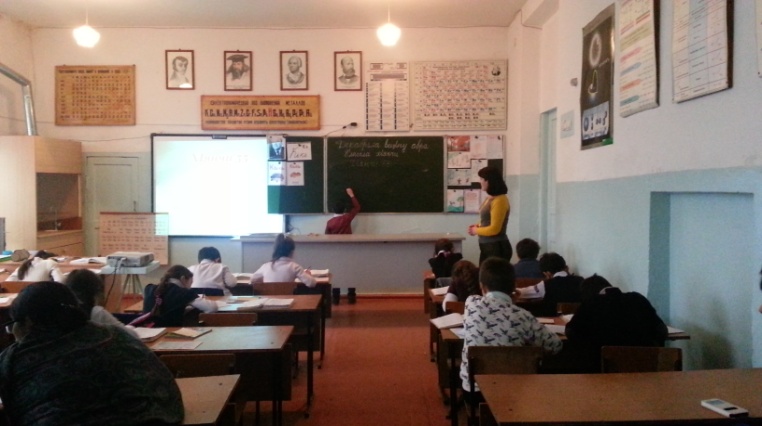 Учитель:  Карточка№2     Слайд №13.                                                                                                                                                                                                                                                                                                                                                                          Суратунала  мерлар  гIягIнити дугьби  кадатирая.                                                                                        Дугьби  удирти суратуназир лер.                                                                                                                                    Цала цали ахтардидарая.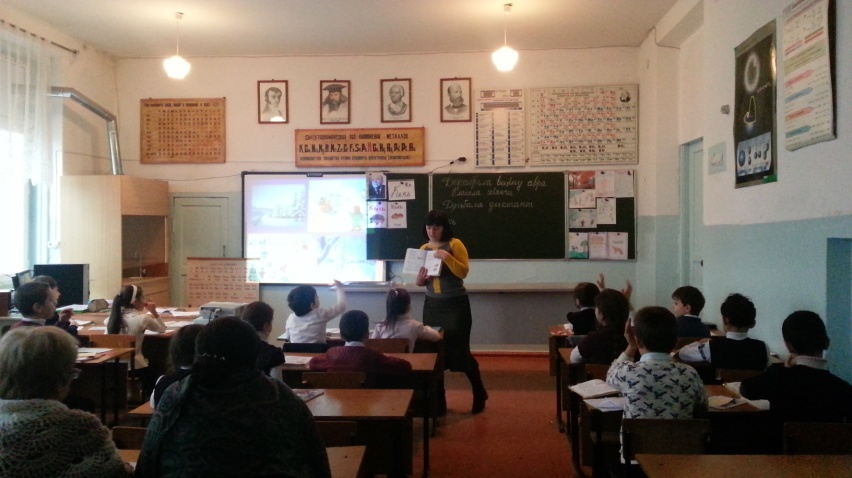        6. Дарс  кагахъни.                                                                                                                  Учитель:  БелкIеная  хIянчи 55.  (Доскаличиб  биру )                                                                                                                                               а) Сагаси- буркьа , жявли - кьанни, аркьуси - лявкьуси, узуси - акьуси.                                         Чили пикрибиру  предложение.Карточка№2Учитель:  б) ИрзехIе  кроссворд . Слайд №15, 16.Учитель:  в) "Дев бучая ". Цаибил  къяйли  иш дев  бучая .  КьяпIти                                                                          КIиибил  къяйли иш дев бучая . КьиркьирУчитель:  Сегъуна хIярпличила  гъайдикIули калунра нуша?  Абхьибсив  кьяпIсив  ил хIярп ? Чум элементлизибад  цалабикили ?        7. Рефлексия.  Слайд №17, 18. 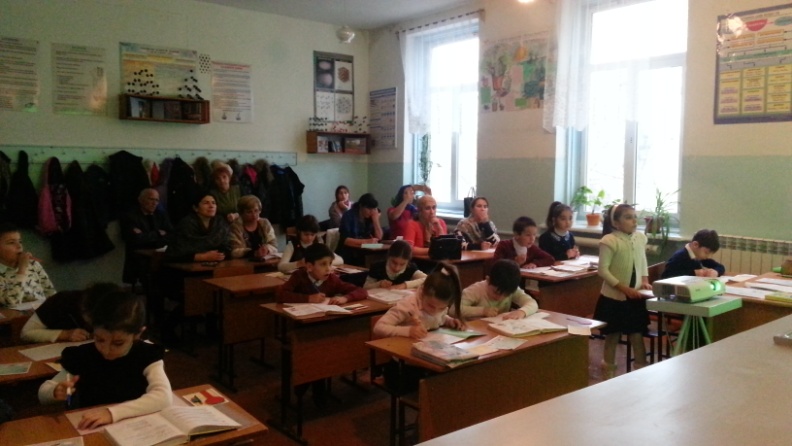 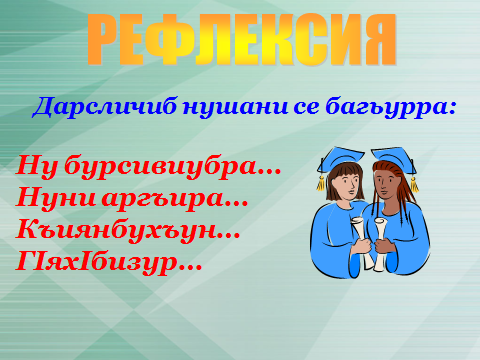          8. Хъули  хIянчи бедни.Учитель:  Молодцы !                                                                                                                                          ИшбархIи дарсличиб лебилра  ункъли  бузи. Лебтасалра нуни  шула кьиматуни  кадалтулра."Дарган мез дални-гьарил дарганна чебла саби". Слайд№31. АхIерти дурхIни, хIушанира хъуммартидая дарган мез. ГъайдикIеная нешла  мезли. Илди хIедални  вегIла  игъбарагардеш  саби.                                                                                              Учитель:  Хъули  хIянчи  лерилра  делчIунти  тикрардарес. ХIянчи 54.                        ГIяхIли  калена!  Слайд №19, 20.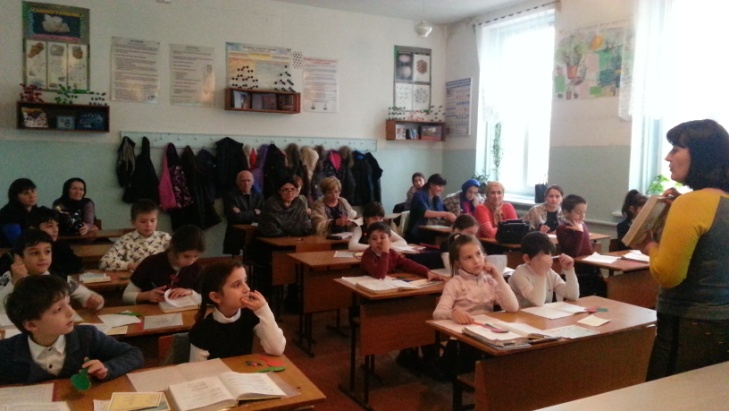 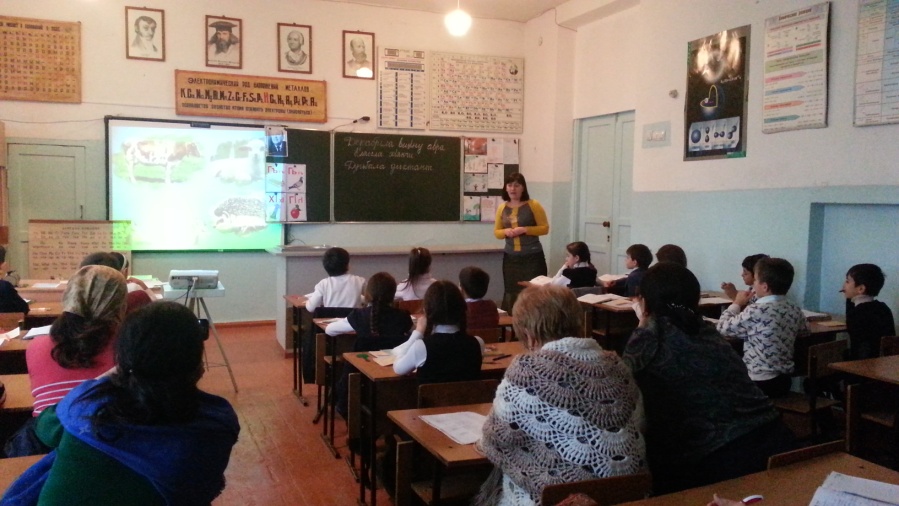 